Supplementary MaterialSupplementary Table 1. Foods and beverages included in each food group component, by dietary quality index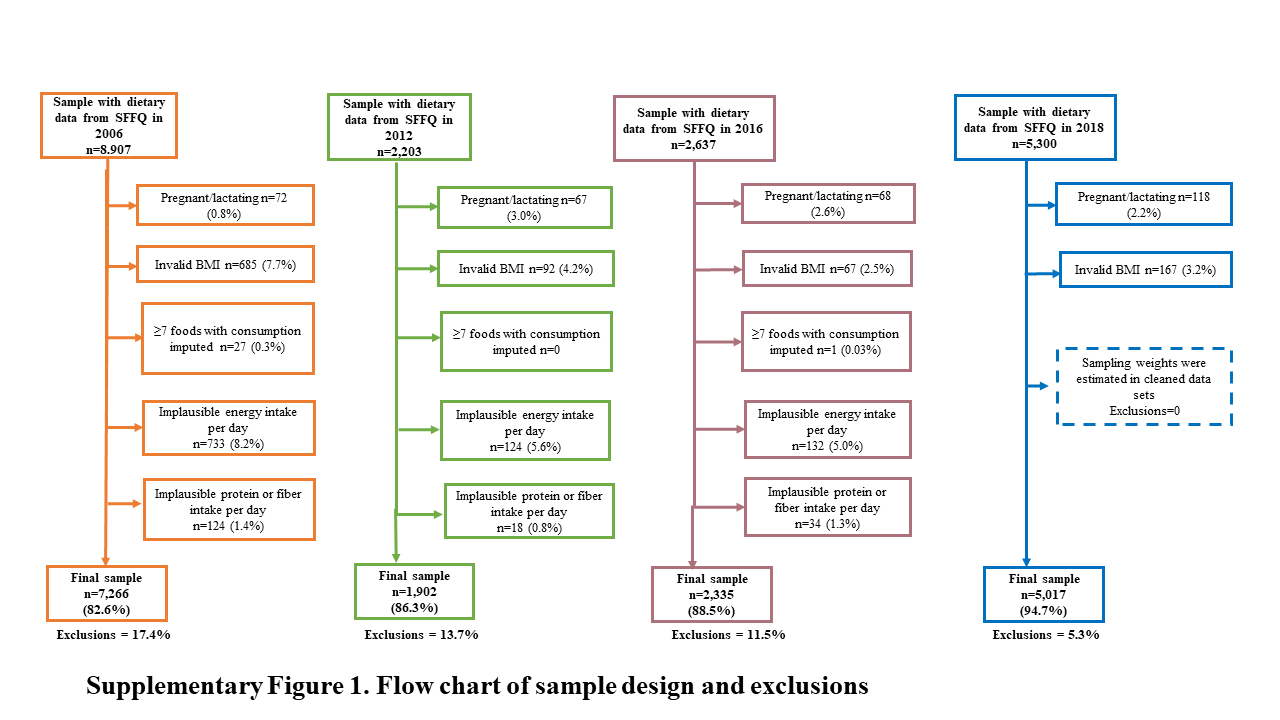 Supplementary Figure 2. Scoring by component dimensionSupplementary Table 2. Bonferroni correction used in statistical analysis, p values for significance and confidence levels.Supplementary Table 3. Distribution of the Mexican adolescent population according to component intake recommendation of the Planetary Health Index, by survey year*85th percentile between upper limit of intake recommendation and maximum intake in sample†Maximum tolerable intakeSupplementary Table 4. Distribution of the Mexican adolescent population according to component intake recommendation of the Global Burden of Disease Index, by survey year†Maximum tolerable intakeSupplementary Table 5. Distribution of the Mexican adolescent population according to component intake recommendation of the Mexican Dietary Guidelines Index, by survey year†Maximum tolerable intakeFood Group ComponentsPlanetary Health IndexGlobal Burden of Disease IndexMexican Dietary GuidelinesHigh-fiber cereals (fiber/carbohydrates >0.1)Tortilla, corn, whole grain bread, popcornTortilla, corn, whole grain bread, popcorn, whole grain breakfast cereals-Cereals--Rice, sweet potato, breakfast cereal, corn, cookies, all types of bread, wheat pasta, wheat or corn flour, instant soup, all types of tortillaVegetablesBroccoli, cauliflower, zucchini, chayote, poblano peppers, cabbage, green beans, leafy greens, tomato, lettuce, nopal, cucumber, carrot, peas, onion, mushrooms, leak, jicama, canned or frozen vegetablesBroccoli, cauliflower, zucchini, chayote, poblano peppers, cabbage, green beans, leafy greens, tomato, lettuce, nopal, cucumber, carrot, peas, onion, mushrooms, leak, jicama, canned or frozen vegetablesBroccoli, cauliflower, zucchini, chayote, poblano peppers, cabbage, green beans, leafy greens, tomato, lettuce, nopal, cucumber, carrot, peas, onion, mushrooms, leak, jicama, canned or frozen vegetablesFruitsPeach, strawberry, guava, mango, apple, pear, melon, watermelon, orange, papaya, pineapple, banana, grapefruit, grapes, capulín, plum, other fruits as ingredients of preparations included in the food frequency questionnaire (FFQ)Peach, strawberry, guava, mango, apple, pear, melon, watermelon, orange, papaya, pineapple, banana, grapefruit, grapesPeach, strawberry, guava, mango, apple, pear, melon, watermelon, orange, papaya, pineapple, banana, grapefruit, grapes, capulín, plum, other fruits as ingredients of preparations included in the FFQLegumesBeans, lentils, broad beans, chickpeasBeans, lentils, broad beans, chickpeasBeans, lentils, broad beans, chickpeasNuts and seeds Peanuts, fava beans, pepitas, almonds from ingredients of preparations included in the FFQPeanuts, fava beans, pepitas, almonds from ingredients of preparations included in the FFQ-Unsaturated oilsCorn, sunflower, and canola oils as ingredients of preparations included in the FFQ--TubersPotato, sweet potato--DairyWhole, skim, or semi-skim milk, fresh/white cheese, cured/mature cheeses, whole or low-fat plain or flavored yogurt--Milk-Whole, skim, or semi-skim milk-Low-fat dairy--Skim or semi-skim milk, fresh/white cheese and low-fat yogurtChicken/poultryAny piece of chicken or other poultry--EggsBoiled, fried, or scrambled egg--Fish and shellfishFresh or dried fish, tuna, sardines, any other seafood--Red meatsBeef, porkBeef, pork-Processed meats-Ham, sausage-Low-fat animal-based foods--Seafood (shrimp, oysters, etc.), tuna and sardines (in tomato, water, or oil), lean poultry, pork, beef or dried beef, fresh or dried fishHigh-fat animal-based foods--Egg, semi-fatty or fatty chicken, pork, beef, sausageSaturated fatsButter, lard, bacon, milk cream-Foods rich in fats--Vegetable oils, avocado, butter, lard, bacon, milk cream, mayonnaise, vegetable shorteningAdded sugarsSweeteners added to milk, tea, coffee, or desserts, condensed milk, sugars from sodas or other industrialized beverages, natural or industrialized juices, candies, etc.-Sweeteners added to milk, tea, coffee, or desserts, condensed milk, sugars from sodas or other industrialized beverages, natural or industrialized juices, candies, etc.Water--Plain waterSugar-sweetened beverages-Industrialized juices, sodas, carbonated beverages, fruit drinks, etc.-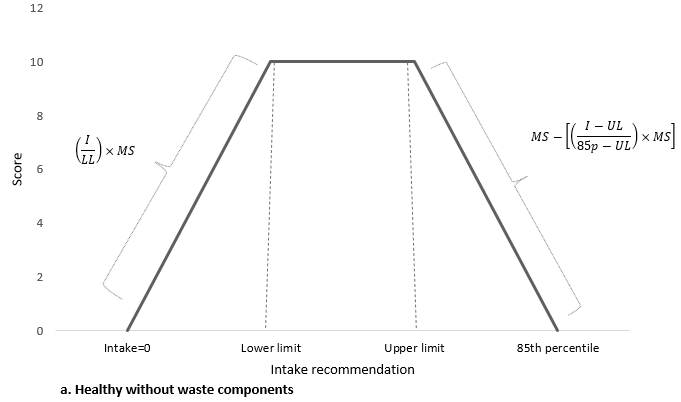 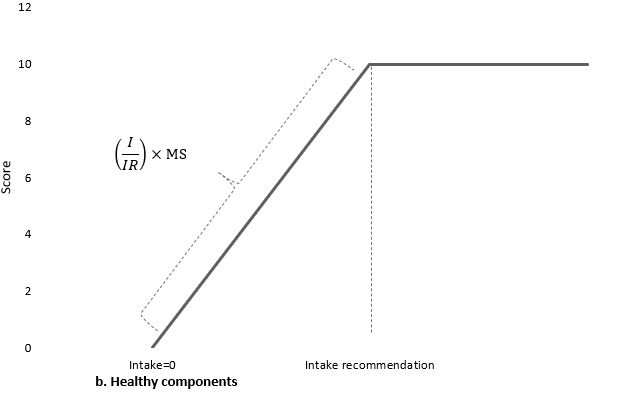 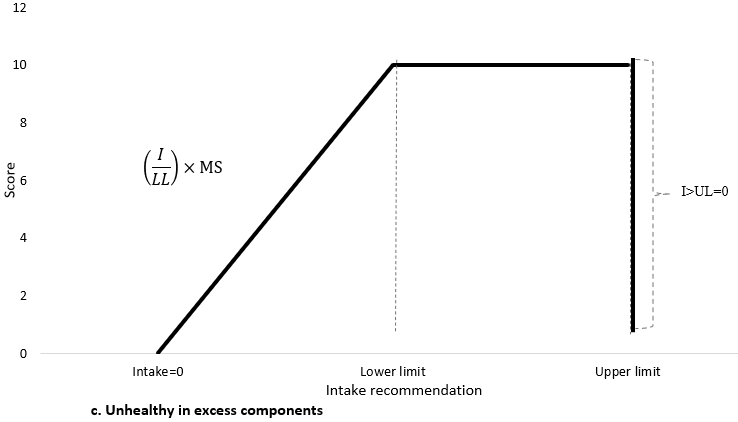 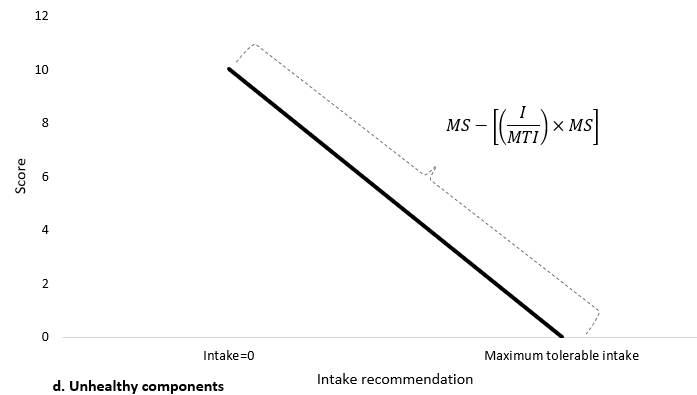 Where: I=Intake, LL=Lower limit of intake recommendation, UL= Upper limit of intake recommendation, 85p=85th percentile between UL and maximum intake registered in sample, MS=Maximum score, IR=Intake recommendation, MTI=Maximum tolerable intake.Where: I=Intake, LL=Lower limit of intake recommendation, UL= Upper limit of intake recommendation, 85p=85th percentile between UL and maximum intake registered in sample, MS=Maximum score, IR=Intake recommendation, MTI=Maximum tolerable intake.Analysisp value for significanceConfidence levelTrends in dietary quality (Figure 1)0.05/3 = 0.01798.33%Trends in dietary quality by Planetary Health Index components (Figure 2a)0.05/14 = 0.003699.64%Trends in dietary quality by Global Burden of Disease Index components (Figure 2b)0.05/15 = 0.003399.67%Trends in dietary quality by Mexican Dietary Guidelines Index components (Figure 2c)0.05/10 = 0.00599.50%Trends by sex, dwelling area and student status (Figure 3a, 3b, 3c)0.05/2=0.02597.50%Trends by region and household assets strata (Figure 3a, 3b,3c)0.05/3 = 0.01798.33%Intake vs. Recommendation Category20062006201220122016201620182018Intake vs. Recommendation Category%CI95%%CI95%%CI95%%CI95%High-Fiber CerealsNo intake1.20.9, 1.62.41.7, 3.50.80.4, 1.50.60.4, 1Intake<recommendation46.944.6, 49.256.453.2, 59.646.442.6, 50.249.547.2, 51.8Intake=recommendation0.20.1, 0.40.30.1, 0.80.40.2, 1.10.30.1, 0.6Intake>recommendation44.342.2, 46.334.932, 37.945.742, 49.54239.8, 44.3Intake>85th p*7.56.5, 8.664.7, 7.66.75.2, 8.77.66.5, 8.8VegetablesNo intake0.10, 0.200, 000, 000, 0.2Intake<recommendation82.581, 83.866.963.9, 69.865.862.7, 68.978.276.3, 80.1Intake=recommendation16.515.2, 17.931.929.1, 34.93228.9, 35.220.118.3, 22Intake>recommendation0.80.5, 1.30.90.5, 1.62.11.3, 3.21.40.9, 2.1Intake>85th p*0.10, 0.40.30.1, 1.10.20.1, 0.40.30.1, 0.7FruitsNo intake6.45.5, 7.45.74.4, 7.53.52.3, 5.14.13.3, 4.9Intake<recommendation31.229.4, 3327.224.6, 29.929.226.6, 3236.434.3, 38.6Intake=recommendation3735.1, 38.938.135.1, 41.341.638.4, 44.939.937.7, 42.2Intake>recommendation2220.4, 23.624.321.6, 27.322.319.6, 25.317.115.5, 18.9Intake>85th p*3.52.9, 4.14.73.4, 6.33.42.3, 52.41.9, 3.1LegumesNo intake3.73, 4.64.33.2, 5.73.42.4, 52.82.1, 3.6Intake<recommendation89.288, 90.381.379, 83.483.480.6, 85.888.787.2, 90Intake=recommendation6.96.1, 7.913.711.8, 15.812.410.3, 14.986.9, 9.2Intake>recommendation0.10.1, 0.20.60.4, 1.10.80.4, 1.70.40.2, 0.8Intake>85th p*00, 0.10.10, 0.400, 0.20.10, 0.5Nuts and SeedsNo intake73.671.8, 75.272.569.6, 75.375.372, 78.36966.9, 71.1Intake<recommendation25.824.2, 27.526.523.8, 29.523.520.6, 26.730.228.2, 32.4Intake=recommendation0.60.4, 0.80.90.4, 21.20.6, 2.10.70.4, 1.1Intake>recommendation00, 000, 000, 000, 0.2Intake>85th p*00, 0.100, 000, 0.10.10, 0.5Unsaturated oilsNo intake0.10, 0.20.10, 0.400, 0.10.10, 0.5Intake<recommendation97.396.7, 97.997.996.9, 98.695.393, 96.99694.8, 96.9Intake=recommendation2.62, 3.22.11.4, 34.63.1, 73.93, 5.1Intake>recommendation00, 0.100, 000, 0Intake>85th p*00, 0.100, 000, 0TubersNo intake20.919.5, 22.422.420.1, 2516.414, 19.213.812.4, 15.4Intake<recommendation64.162.3, 65.859.256.1, 62.468.364.7, 71.67068, 72Intake=recommendation14.513.2, 15.817.615.3, 2014.311.8, 17.215.313.7, 17.1Intake>recommendation0.60.4, 0.90.80.4, 1.510.6, 1.70.80.5, 1.4DairyNo intake1.61.2, 2.110.5, 1.910.5, 1.90.70.5, 1Intake<recommendation30.728.9, 32.624.722.4, 27.132.128.9, 35.432.530.4, 34.7Intake=recommendation42.841.1, 44.450.146.8, 53.445.542.5, 48.550.748.5, 53Intake>recommendation24.923.2, 26.724.221.4, 27.221.518.6, 24.61614.5, 17.7Chicken/PoultryNo intake10.99.9, 1216.614.6, 18.9119, 13.56.35.4, 7.3Intake<recommendation23.321.8, 24.835.532.3, 38.831.128.1, 34.225.423.5, 27.5Intake=recommendation50.849, 52.634.331.3, 37.541.638.1, 45.144.742.5, 46.9Intake>recommendation1513.6, 16.513.511.5, 15.816.313.6, 19.523.621.6, 25.7EggNo intake4.74, 5.53.93, 4.92.72, 3.72.62.1, 3.4Intake<recommendation20.719.3, 22.122.720, 25.620.117.5, 23.119.718, 21.6Intake=recommendation21.219.6, 2321.418.9, 24.124.721.8, 27.922.220.4, 24.1Intake>recommendation53.451.6, 55.252.148.9, 55.252.448.9, 55.955.553.1, 57.8Fish and ShellfishNo intake21.219.8, 22.719.717.4, 22.219.716.8, 22.912.711.4, 14.2Intake<recommendation60.658.8, 62.462.859.6, 6662.858.8, 66.669.567.2, 71.7Intake=recommendation17.516.1, 19.116.914.5, 19.615.613, 18.716.915.2, 18.8Intake>recommendation0.60.4, 0.90.50.3, 1.121, 3.70.80.5, 1.2Red MeatNo intake=recommendation0000Intake<MTI†4442.2, 45.841.338.2, 44.449.946.3, 53.537.935.7, 40.2Intake>MTI†5654.2, 57.858.755.6, 61.850.146.5, 53.762.159.8, 64.3Saturated FatsNo intake=recommendation0000Intake<MTI†85.484, 86.781.178.3, 83.681.578.8, 83.980.778.8, 82.4Intake>MTI†14.613.3, 1618.916.4, 21.718.516.1, 21.219.317.6, 21.2Added SugarsNo intake=recommendation0000Intake<MTI†2.31.8, 2.92.21.5, 3.12.31.5, 3.61.91.4, 2.6Intake>MTI†97.797.1, 98.297.896.9, 98.597.796.4, 98.598.197.4, 98.6Intake vs. Recommendation Category20062006201220122016201620182018Intake vs. Recommendation Category%CI95%%CI95%%CI95%%CI95%FruitsNo intake12.211.1, 13.48.77.1, 10.85.13.7, 6.98.97.8, 10.2Intake<recommendation70.068.3, 71.666.963.8, 69.870.267.1, 73.176.374.4, 78.2Intake≥recommendation17.816.3, 19.424.421.8, 27.224.722, 27.614.713.2, 16.4VegetablesNo intake0.10.1, 0.200, 000, 00.10, 0.2Intake<recommendation98.698, 9996.294.7, 97.392.590.1, 94.396.695.6, 97.4Intake≥recommendation1.30.9, 1.93.82.7, 5.37.55.7, 9.83.32.6, 4.3LegumesNo intake4.23.5, 5.24.23.1, 5.63.22.2, 4.62.82.1, 3.7Intake<recommendation95.794.7, 96.594.392.7, 95.594.292.5, 95.695.994.9, 96.7Intake≥recommendation0.10, 0.21.61, 2.42.61.7, 3.91.30.9, 1.9High-Fiber CerealsNo intake1.71.4, 2.22.82, 3.91.00.5, 1.81.00.6, 1.5Intake<recommendation38.035.7, 40.241.838.7, 4528.825.7, 3236.334.1, 38.5Intake≥recommendation60.358, 62.655.352.1, 58.570.367, 73.462.760.5, 64.9Nuts and SeedsNo intake73.671.8, 75.272.569.6, 75.375.372, 78.36966.9, 71.1Intake<recommendation25.323.6, 2725.122.5, 27.922.819.9, 2629.527.5, 31.7Intake≥recommendation1.20.9, 1.52.41.3, 4.11.91.1, 3.31.41, 2MilkNo intake19.418, 20.82017.5, 22.616.814.3, 19.713.912.4, 15.6Intake<recommendation74.172.5, 75.671.468.2, 74.374.070.9, 76.982.080.2, 83.6Intake≥recommendation6.65.7, 7.68.76.8, 119.27.2, 11.64.13.5, 4.9FiberNo intake0-0-0-0-Intake<recommendation6866.1, 69.859.956.8, 62.952.148.6, 55.661.659.3, 63.9Intake≥recommendation3230.2, 33.940.137.1, 43.247.944.4, 51.438.436.1, 40.7CalciumNo intake0-0-0-0-Intake<recommendation84.382.5, 8676.573.7, 79.171.268, 74.179.777.8, 81.6Intake≥recommendation15.714, 17.523.520.9, 26.328.825.9, 3220.318.4, 22.2Omega-3 Fatty AcidsNo intakeIntake<recommendation92.691.5, 93.593.992.2, 95.289.586.8, 91.890.889.3, 92Intake≥recommendation7.46.5, 8.56.14.8, 7.810.58.2, 13.29.28, 10.7Omega-6 Fatty AcidsNo intake-0-0-0-Intake<recommendation10099.9, 1001000, 010099.9, 10099.999.7, 100Intake≥recommendation00, 0.100, 000, 0.10.10, 0.3Red MeatNo intake10.29.1, 11.37.25.9, 8.98.67, 10.65.74.8, 6.8Intake<recommendation34.933.2, 36.530.928, 33.935.732.3, 39.330.628.6, 32.6Intake=recommendation11.310.1, 12.610.88.9, 13.113.111, 15.413.111.7, 14.6Intake>recommendation43.741.7, 45.751.047.8, 54.342.639.2, 46.150.648.4, 52.9Processed MeatsNo intake=recommendation0-0-0-0-Intake<MTI†33.031, 3520.918.5, 23.423.320.4, 26.519.017.2, 21.0Intake>MTI†67.065, 6979.176.6, 81.576.773.5, 79.681.079.0, 82.8Sugar-Sweetened BeveragesNo intake=recommendation0-0-0-0-Intake<MTI†8.47.5, 9.57.05.4, 9.14.33.1, 63.22.5, 4.1Intake>MTI†91.690.5, 92.59390.9, 94.695.794, 96.996.895.9, 97.5Trans Fatty AcidsNo intake=recommendation0-0-0-0-Intake<MTI†59.957.8, 6251.748.4, 54.959.256.1, 62.260.658.2, 62.9Intake>MTI†40.138, 42.248.345.1, 51.640.837.8, 43.939.437.1, 41.8SodiumNo intake=recommendation0-0-0-0-Intake<MTI†83.381.8, 84.871.268.1, 74.176.173, 78.879.777.7, 81.5Intake>MTI†16.715.2, 18.228.825.9, 31.923.921.2, 2720.318.5, 22.3Intake vs. Recommendation Category20062006201220122016201620182018Intake vs. Recommendation Category%CI95%%CI95%%CI95%%CI95%VegetablesNo intake0.10, 0.200, 000, 000, 0.2Intake<recommendation94.293.2, 95.192.590.4, 94.290.888.6, 92.694.292.8, 95.3Intake≥recommendation5.74.8, 6.77.55.8, 9.69.27.3, 11.45.84.7, 7.1FruitsNo intake7.86.8, 8.96.75.2, 8.63.62.5, 5.34.53.7, 5.5Intake<recommendation75.774, 77.369.766.6, 72.775.672.9, 78.27876.1, 79.8Intake≥recommendation16.515.1, 18.123.520.8, 26.520.718.3, 23.317.515.8, 19.3CerealsNo intake0-0-0--0Intake<recommendation28.826.9, 30.837.734.6, 40.832.829.5, 36.441.439.1, 43.7Intake≥recommendation71.269.2, 73.162.359.2, 65.467.263.6, 70.558.656.3, 60.9LegumesNo intake3.83.1, 4.842.9, 5.42.91.9, 4.32.41.8, 3.3Intake<recommendation96.295.2, 96.99694.6, 97.197.195.7, 98.197.596.7, 98.1Intake≥recommendation0-0-0-00, 0.2Low-Fat DairyNo intake10.79.6, 11.913.211.3, 15.414.211.8, 17.18.57.3, 9.9Intake<recommendation74.973.2, 76.674.171.3, 76.872.769.3, 75.98179.1, 82.7Intake≥recommendation14.412.8, 16.212.610.6, 151310.7, 15.810.59.2, 12Low-Fat Animal-Based FoodsNo intake3.83.1, 4.62.92.1, 4.11.91.2, 3.22.11.5, 2.8Intake<recommendation88.487.3, 89.590.388.1, 92.187.484.9, 89.68381.1, 84.8Intake≥recommendation7.86.9, 8.86.85.3, 8.810.68.6, 1314.913.2, 16.8Plain WaterNo intake65, 7.112.710.4, 15.532.3, 4.13.83, 4.8Intake<recommendation82.180.6, 83.572.869.5, 75.876.173.3, 78.775.373.3, 77.2Intake≥recommendation11.910.8, 13.114.512.4, 16.920.818.4, 23.620.919.2, 22.8High-Fat Animal-Based FoodsNo intake=recommendation0-0-0-0-Intake<MTI†49.447.5, 51.441.538.4, 44.751.847.9, 55.641.739.6, 43.9Intake>MTI†50.648.6, 52.558.555.3, 61.648.244.4, 52.158.356.1, 60.4Added SugarsNo intake=recommendation0-0-0-0-Intake<MTI†18.517.1, 20.111.99.8, 14.41815.7, 20.512.411, 14Intake>MTI†81.579.9, 82.988.185.6, 90.28279.5, 84.387.686, 89Foods rich in fatsNo intake=recommendation0-0-0-0-Intake<MTI†75.874.1, 77.471.368.3, 74.272.269.2, 75.161.759.4, 63.9Intake>MTI†24.222.6, 25.928.725.8, 31.727.824.9, 30.838.336.1, 40.6